Policy for the Use of /Debit Purchase CardsPurposeTo ensure that those with a purchase card use it in line with agreed financial controls, recommendations and legalities in a consistent way.Rationale	To aid the Governor’s Finance Committee in monitoring the use of Debit/ Purchase cards.Key Principles	The authorised officers appointed to control the use of credit cards are: Executive Head Teacher, Chair of Governors.The use of the card is limited to purchases for the benefit of the school, and should only be used for purchases where an official order is not possible/ accepted. All purchases should be authorised by the Executive Head Teacher prior to being actioned.The monthly expenditure limits should not be exceeded – David Aldworth  =  £10,000 with a single transaction limit of £10,000Laura O’Neill = £10,000 with a single transaction limit of £10,000Use and Management of Debit CardsThe ATM (cashpoint), should only be used to change the PIN number of the card. Schools must not attempt to withdraw cash.A card holder must have the nominated budget holder’s approval before goods and services can be purchased using the Debit Card.Card holders should try to plan ahead. Check to see if establishments do accept Debit Cards, this may avoid having to use personal money.  As Debit Cards are Visa Cards they can, therefore, be used with any supplier or outlet where the ‘Visa’ sign is shown.Card holders must retain all receipts/delivery notes for all transactions made whether in person or via the internet, and attach them to the Debit Card Purchase Authority Form.Any gift vouchers and gift items that are purchased using the Debit Card must be supported by additional authority from the Executive Head Teacher and Chair of Governors. See ‘Gifts and Hospitality’ chapter.The Debit Card must not be shared with other staff.The consequences of mis-use of the Debit Card will be cancellation of the holder’s card and, potentially, an instigation of disciplinary proceedings.Conditions on the Use of Debit CardsOnly the Card Holder may use the Debit Card.The monthly card limit is set at £10,000. Dependent upon the school’s requirements this amount can be changed by the Card Holder’s line manager and approval should be sought prior to requesting an increase in the monthly limitA single transaction limit is set at £10,000. Dependent upon the school’s requirements this amount can change either on a permanent basis or if there is a requirement for a one off purchase the limit can be increased on a temporary basis by the Card Holder’s line manager.   Approval should be sought prior to requesting a permanent increase to the single transaction limit.Card Holders should treat the Debit Card with the same caution as if it were their own personal card and keep it secure at all timesIf the card is lost or stolen the Card Holder should contact the Bankimmediately 24/7 Telephone Number: 0800 096 9779 (within the UK) or +44 1702 278 270 from abroadfrom outside the UK). The card will be cancelled by the Bank and the Debit Card Administrator should be informedCard Holders must never give card details over the telephone to anyone other than bona fide companies. No person or organisation will contact a Card Holder asking for card details but there are fraudsters who may try to obtain details in this way.Whilst the Debit Card is embossed with the Card Holder’s name, the account, and therefore the liability, rests with the Local Authority. Consequently, there is no impact on the Card Holder’s personal credit status.Card Holders must contact the Card Administrator with any changes in circumstances that will impact on the use of the Debit Card. If the Card Holder is leaving, the card must be given to the Line Manager to cut up. The Line Manager should also request card to be cancelled at the bank and that the card will be destroyed.If any of the goods purchased on the card are faulty or the wrong goods ordered, Card Holders should contact the supplier to arrange a credit or an exchange. Card Holders should record credits on the Individual Debit Card Purchase Authority Form in the same way as the original purchase.If transactions appear on the Statement but goods have not been received Card Holders should contact the supplier to obtain proof of delivery.How to Purchase Goods and Services Using a Debit CardBuying Goods and Service in Person from the SupplierThe Card is a Visa debit card and therefore acceptable for use where the Visa sign is shown.When paying for goods the Card Holder should use the PIN and Chip facility wherever possible.Card Holders should check that the amount being charged is correct.When entering the PIN number Card Holders must ensure that this is carried out as securely as possible.Card Holders must obtain a receipt from the supplier, including a VAT receipt, where applicable.Card holders must never give the PIN number to a supplier and must never write it down. PIN numbers can be changed at ATM machines and it is advisable not to use the same numbers as for personal cards.Buying Goods and Services over the Telephone or InternetWhen buying over the telephone or internet Card Holders may need to quotethe Company details as follows:If you have a School Debit Card:Card Name : This should read exactly as it is on the cardCompany Name: Allens Croft Nursery SchoolCompany Address: Allens Croft Road, Kings Heath, Birmingham B14 6RPThe schools own address will be the delivery address – Allens Croft Nursery School, Allens Croft Road, Birmingham B14 6RPThe Card Holder will have to quote the name as displayed on the card together with the 16-digit card number, the 4-digit expiry date and the 3 digit security number on the reverse of the card.  Give a clear description of the goods and services required.Agree the price – net amount, gross amount and VAT amount. Check delivery or carriage charges.Obtain a delivery date and agree a delivery location.8.0 Internet OrderingA formal request to use internet ordering should be made to the Executive Head Teacher for their approval. The request should explain why the school wishes to use this method of ordering rather than the usual method.Read the ‘Internet Use Policy’ and remember that internet use is monitored as part of the ‘Internet Monitoring Standard’.It is recommended that internet orders are placed only with reputable companies, ideally those with whom the school has dealt with in the past.  Where goods or services are to be purchased via the internet it is recommended that schools check supplier details before an order is placed, for example:The internet website should refer to the supplier’s name andaddress. A ‘UK’ internet address does not always mean that the supplier isUK based. A supplier’s website will include information relating to thecompany’s term and conditions of trading and this information should bechecked by the school before placing an orderhttps at the beginning of the web address signifies that the site is secureIt is recommended that transactions take place under UK jurisdiction wherenormal forms of redress are available to solve problems or disputesregarding faulty goods or non-delivery of goodsA full description of the goods or services that are to be purchased is made availableThe prices include relevant taxesDelivery costs and arrangements are made clearHow long the price will stay validHow to make the paymentThe rights and procedures for cancelling ordersIf it is a service that is being procured, how long is the school committed forThat the contract in law is between the school/authority and the supplierand not between an individual and the supplierOnce schools are happy with the details and the terms and conditions of the supplier then an order can be placed via the internetThe authorised member of staff placing orders using the internet should be aware of the relevant guidelines and certify their understanding of them and agreement to abide by them.Whilst it is recognised good practice to raise an official confirmation order at the time of placing an internet order it is accepted that this can create significant administrative difficulties. Therefore, a nominal payment should be recorded within 24 hours of the purchase being made. The nominal payment will be reconciled against the bank statement.It remains the responsibility of the budget holder to ensure that there are sufficient resources available within the relevant cost centres to cover the costs of all orders placed. An appropriate system must be established to enable the budget holder to monitor all outstanding commitments against the cost centre.Where an internet order is placed a copy of the order should be printed off and retained by the school. This should be signed by an authorised officer independent of the ordering raising processThe conditions of purchase should be notified to the supplier for all orders placedInternet orders must not be placed for personal use.Debit Cards and VATCard Holders must endeavour to ask for a VAT receipt or invoice and check that the VAT element can be clearly identified. This is because the Local Authority can recover all VAT on the purchases made providing it satisfies the requirements of Her Majesty’s Revenue and Customs (including specific inclusions for VA Schools) Appendix D gives examples of VAT liability to expect for some common purchases.If a VAT receipt/ invoice cannot be obtained schools will not be able to recover any of the VAT incurred. Card Holders must bear in mind that even if something appears to be good value, if the VAT cannot be recovered it may prove to be more expensive.When purchasing over the internet an email is often sent to confirm the purchase. This is generally not a VAT receipt or invoice. When purchasing goods over the internet, in addition to a confirmation email, Card Holders must make reasonable efforts to gain a VAT receipt or invoice in order to comply with HMRC VAT rules and regulationsDebit Card RecordsCard Holders must obtain a receipt for all purchasesDelivery notes should be obtained where possibleAll documents should be kept safe and should be attached to the Debit Card Purchase Authority FormDebit Card Purchase Authority FormAn individual Debit Card Purchase Authority Form must be kept of all transactions carried out with the Debit CardAppendix C is a template for the Authority FormAll transactions shown on the Debit Card Purchase Authority Form are to be checked and reconciled against the weekly/ monthly bank statement by DRB (bursary service). They also undertake VAT returns.Card Holders are advised to retain any receipts which do not appear on the Statement as they are likely to appear on the next Statement. Card Holders should query any transactions showing on the Statement for which there is no record, receipt or recollection.Card Holders should complete the Debit Card Purchase Authority Form, and sign and date to confirm that it has been checked and agreed.Schools must retain all Statements, original receipts and Debit Card Purchase Authority Forms for a minimum of 6 years.Statements, original receipts and Debit Card Purchase Authority Form records may be subject to inspection at any time and must be provided, upon request, for inspection by Audit or Accounts Payable. Appendix D is a template for the Transaction LogsA summary log of transactions detailing all the expenditure on the debit cards is to be completed monthly for each debit card, reviewed against the bank statements, and the summary log should be signed and dated by the both the cardholder and the authorising manager in a timely manner.Authorising Manager for the card held by David Aldworth: Sean Delaney (Chair of Governors)Authorising Manger for the card held by Louise Shepherd: David Aldworth (Executive Head Teacher)Appendix E shows goods typically subject to VAT and goods not typically subject to VATApproved by Chair’s Actions: 5.3.2024Adopted by Local Committee: 18.3.2024Adopted by the Full Governing Body: 29.4.2024Date for next renewal: Spring Term 2025Signed: ____________________________	Sally Andrews 						Chair of Local CommitteeSigned: ____________________________	Sean Delaney 						Chair of GovernorsSigned: ____________________________	David Aldworth 					Executive Head TeacherAPPENDIX ASchools are not obligated to use contracted suppliers and therefore they canpurchase from whichever supplier they chose to get the best value.EXAMPLES OF THE TYPES OF EXPENDITURE ACCEPTED ON THE PURCHASE CARD INCLUDE:Taxis, car parking, coach, train and air travel (following BCC procedures)Subsistence (if paid by purchase card staff must NOT claim again throughpayroll). Please see BCC’s new guidance on claiming subsistence – 24 hour rule – ‘Payroll and Pensions’ chapter)Fuel for school minibuses (Please note that the card holder is required to obtain a VAT receipt for all fuel purchases in addition to the transaction receipt)Trips to theme parks, cinemas or theatre and works of artStamps, publications, external course fees, books and subscriptionsVehicle tax and vehicle maintenanceForeign PaymentsTV LicensesPlease note that you are not obliged to use BCCs contracted suppliersAPPENDIX BITEMS THAT CAN NOT BE PURCHASED USING THE DEBIT/PURCHASECARDGoods and services for the card holder’s personal useItems from merchant categories that schools are blocked from using.APPENDIX CDEBIT CARD PURCHASE AUTHORITY FORM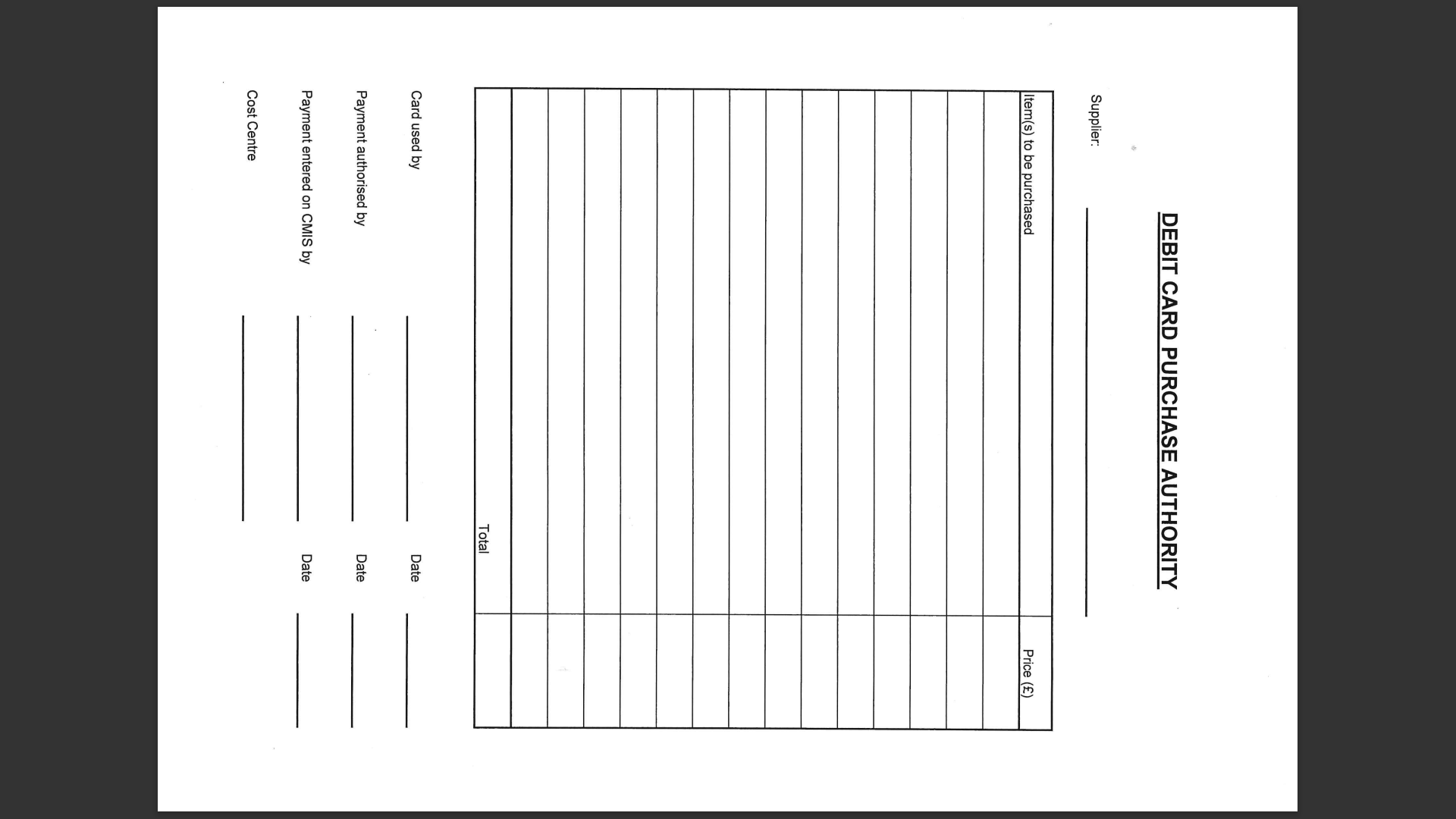 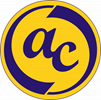 APPENDIX D  -  TRANSACTION LOGSAPPENDIX ESee ‘Value Added Tax’ chapterDateCompany PaidAmountEmail Authorisation ReceivedAuthorising Manager’s SignatureNew TotalDateCompany PaidAmountEmail Authorisation ReceivedAuthorising Manager’s SignatureNew TotalTYPICALLY SUBJECT TO VATTYPICALLY NOT SUBJECT TO VATPetrolPublic TransportLuxury Foods (confectionary, chocolatebiscuits, beverages other than tea/coffee)Basic food (groceries)Hot Foods (takeaway, restaurant)Books and NewspapersDVS’sGift VouchersToys and GamesStampsAdult ClothingChildren’s ClothingLeisure Activities (theatre, cinema, bowling, theme parks)Legal Documents (car tax)Courses provided by the commercial sectorCourses provided by the Public SectorFixtures, fittings and equipmentInsuranceOff street car parkingOn street car parkingRepairs